RECORREGUT COSTANER1. Horari i senyals de sortida	11:55 h: ATENCIÓ, s’hissarà "W" del CIS.  	11:56 h: PREPARACIÓ, s’hissarà " o " o ” o ” del CIS. 	11:59 h: DARRER MINUT, s'arriarà ” o " o ” o ” del CIS.	12:00 h: SORTIDA, s'arriarà "W".2. Línia de sortida2.1. 	Estarà formada per la línia recta imaginària que uneix el pal de senyals del vaixell de Comitè i una boia de sortida cilíndrica de color groc.2.2. 	El Comitè de Regata, en posició de línia de sortida, tindrà hissada en el pal de senyals, una bandera quadra de color taronja.2.3. El vaixell de Comitè tindrà la condició de balisa de sortida.2.4. 	La línia de sortida estarà situada dins un radi de 2.5 NM del far de llum verd del port de Garraf.3. RecorregutsEl recorregut serà  Sortida – Piscifactoría de Vilanova – Arribada  amb una longitud aproximada de 20 Nm. (veure annexa 1)La Piscifactoría es deixarà per babord.El recorregut  podrà ésser escurçat.4. Balisa de desmarcEl Comitè te la facultat de fondejar una balisa de desmarc, a mitja milla de la línia de sortida al vent, i ho indicarà hissant la bandera de la lletra “R” del CIS.  Si junt amb ” hissa una bandera de color vermell la balisa de desmarc es deixarà per babord, si la bandera es de color verd, es deixarà per estribord.5. Línia d'arribada5.1. 	Quedarà formada per la línia recta imaginària que uneix el Far Verd del Port de Garraf i la balisa d'arribada, cilíndrica de color groc,  situada a uns  al  180º (sud) del llum verd. 6. Situació de les balisesVeure Annex 1								SOBREVENT / SOTAVENT1. Horari i senyals de sortida	11:55 h: ATENCIÓ, s’hissarà "W" del CIS.  	11:56 h: PREPARACIÓ, s’hissarà " o " o ” o ” del CIS. 	11:59 h: DARRER MINUT, s'arriarà ” o " o ” o ” del CIS.	12:00 h: SORTIDA, s'arriarà "W".2. Línia de sortida2.1. 	Estarà formada per la línia recta imaginària que uneix el pal de senyals del vaixell de Comitè i la boia de sortida cilíndrica groga.2.2. 	El Comitè de Regata, en posició de línia de sortida, tindrà hissada en el pal de senyals, una bandera quadra taronja.2.3. El vaixell de Comitè tindrà la condició de balisa de sortida.2.4. 	La línia de sortida estarà situada dins un radi de 2.5 NM del far de llum verd del Port de Garraf.3. Recorreguts3.1. Serà un recorregut sobrevent / sotavent.   Veure Annexa 23.2. El Comitè de Regata hissarà abans o amb el senyal d’atenció el numeral corresponent al recorregut a realitzar.3.3. El recorregut podrà ésser escurçat segons l’especificat en la regla 32 del RRV.3.4  Totes les balises del recorregut es deixaran per babord.Es podrà canviar la direcció d’un tram del recorregut segons indica la Regla 33 del RRV4. Línia d'arribada4.1. 	Quedarà formada per la línia recta imaginària que uneix el pal de senyals del vaixell del Comitè i la balisa d'arribada cilindrica de color groga.4.2. 	El vaixell de Comitè de Regata, en posició d'arribada, tindrà hissada en el pal de senyals, una bandera blava.ANNEX 1RECORREGUT COSTANERRecorregut: Garraf – Piscifactoria de Vilanova – Garraf			Distància: 20 mn.Situació mitjana de la Piscifactoría:  41º  N																   001º  EBanda prescrita: babord(s’han de deixar les quatre boies cardinals per la banda de babord)Informació addicional: la Piscifactoria està situada a 2,6 mn, al rumb 200º des del llum verd de la bocana del Port de Vilanova.ANNEX 2RECORREGUTS SOBREVENT / SOTAVENT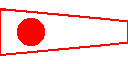 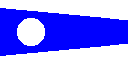 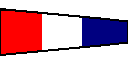 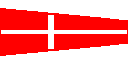 